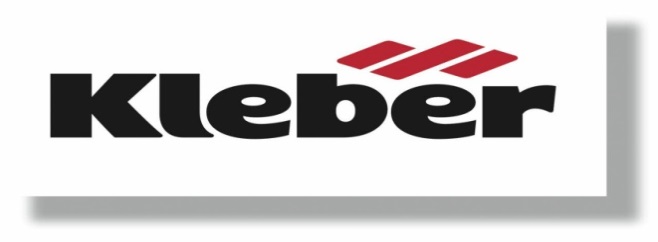 Nova gama KLEBER TOPKER IFA KLEBER apresenta a sua nova gama KLEBER TOPKER IF, um pneu agrícola para tratores de elevada potência, que se destaca pela sua excelente relação qualidade/preço e pelas vantagens da arquitetura IF (Improved Flexion)A nova gama de pneus KLEBER TOPKER IF1 (Improved Flexion) foi especialmente concebida para uma utilização polivalente em tratores de elevada potência, com mais de 200 CV. Oferece aos agricultores uma excelente relação qualidade/preço e todas as vantagens do padrão IF1 quanto à sua arquitetura.Disponível em cinco dimensões para o eixo dianteiro e seis para o eixo traseiro, a nova gama KLEBER TOPKER IF oferece – com a mesma pressão de enchimento – até 20% mais de capacidade de carga, ou pode suportar a mesma carga que um pneu standard equivalente com uma pressão de enchimento 20% inferior, graças à sua arquitetura IF. O que permite aos agricultores utilizarem utensílios mais pesados e beneficiarem de uma menor pressão sobre o solo, bem como de uma maior capacidade de tração e de um superior conforto de condução. A combinação de todas estas vantagens traduz-se numa maior produtividade, necessidade vital no exigente setor agrícola nos dias de hoje.A propósito da nova gama, Guillaume Vidal, Diretor de Marketing de Agricultura e Engenharia Civil da Michelin França, afirma: “A gama KLEBER sempre foi sinónimo de qualidade e performance, e os novos pneus TOPKER IF elevam estas qualidades a um nível superior. Por se tratar de um pneu concebido para uma utilização polivalente, resulta adequado tanto as pequenas como para as grandes explorações agrícolas, e todos os agricultores podem tirar partido dos benefícios tangíveis que oferece”.Em conjunto com uma maior capacidade de carga, a arquitetura IF permite reduzir a pressão de enchimento, pelo que os pneus exercem uma menor pressão sobre o solo, reduzindo a compactação do terreno e, em última instância, melhorando a performance. Adicionalmente, a capacidade de tração é incrementada em até 15%, por comparação com um pneu standard equivalente, melhorando a produtividade.Por exemplo, para uma carga de 10 000 kg no eixo traseiro, os novos KLEBER TOPKER IF 710/70R38 permitem trabalhar com uma pressão 0,2 bar inferior que com os pneus KLEBER TOPKER standard da mesma medida, com a consequente redução da compactação do solo e a melhoria da tração. Por outro lado, com uma pressão de 1 bar, os KLEBER TOPKER IF 710/70R42 permitem uma carga adicional de 765 kg (um incremento de 18% vs KLEBER TOPKER standard da mesma medida), o que torna possível rebocar utensílios mais pesados sem que tal afete negativamente a compactação do terreno.A banda de rolamento dos pneus KLEBER TOPKER IF foi concebida para otimizar a área de contacto. O maior espaçamento entre tacos proporciona a máxima capacidade de tração em todas as condições, enquanto que a sua sobreposição no centro da banda de rolamento beneficia o conforto de condução e reduz as vibrações quando na circulação por estrada. Finalmente, o desenho do fundo da escultura, com o tradicional padrão em forma de losangos, que evoca o logótipo da marca KLEBER, garante uma muito elevada capacidade de auto-limpeza e escoamento de resíduos, para manter os níveis de tração nas condições mais difíceis.A gama KLEBER TOPKER IF chegará ao mercado entre fevereiro e dezembro de 2021 nas seguintes medidas:Pneus dianteiros
IF 600/65 R28, IF 600/70 R28, IF 600/70 R30, IF 650/65 R34, IF 650/60 R34Pneus traseiros
IF 650/85 R38, IF 800/70 R38, IF 650/75 R38, IF 710/70 R38, IF 710/70 R42, IF 710/75 R421 A norma IF (Improved Flexion) refere-se a uma estrutura de "maior flexão" para pneus das rodas motrizes em tratores agrícolas, com uma carcaça que é mais resistente do que a de um pneu standard equivalente.Permite que os pneus tenham uma capacidade de carga 20% superior à mesma pressão, ou uma pressão 20% inferior com a mesma carga, por comparação com os pneus standard da mesma medida.Fonte: European Tyre and Rim Technical Organisation – Standards Manual – 2020A Michelin ambiciona melhorar de forma sustentável a mobilidade dos seus clientes. Líder do sector do pneu, a Michelin concebe, fabrica e distribui os pneus mais adaptados às necessidades e às diversas utilizações dos seus clientes, assim como serviços e soluções para melhorar a eficácia do transporte. De igual modo, a Michelin oferece aos seus clientes experiências únicas nas suas viagens e deslocações. A Michelin também desenvolve materiais de alta tecnologia para diversas utilizações. Com sede em Clermont-Ferrand (França), a Michelin está presente em 170 países, emprega mais de 123.600 pessoas e dispõe de 71 centros de produção de pneus, que, em 2020, fabricaram 170 milhões de pneus (www.michelin.pt).